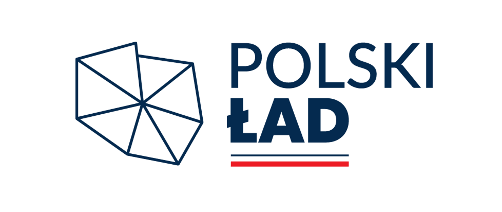 WNIOSEK O UDZIELENIE DOTACJI I ZGŁOSZENIE DO DOFINANSOWANIA Z RZĄDOWEGO PROGRAMU ODBUDOWY ZABYTKÓWDANE WNIOSKODAWCY:DANE OSOBY UPOWAŻNIONEJ DO KONTAKTU:PODSTAWOWE INFORMACJE O ZABYTKU I JEGO POŁOŻENIU:INFORMACJE O PLANOWANEJ INWESTYCJIZGODY I OŚWIADCZENIADo wniosku należy załączyć:kosztorys inwestorki;zaświadczenia albo oświadczenia i informacje, o których mowa w § 5 ust. 1 i 2 o ile dotyczą wnioskodawcy;dokument potwierdzający wpis zabytku do rejestru zabytków, o których mowa w art. 8 lub ewidencji zabytków wskazanej w art. 22 ustawy a dnia 23 lipca 2003 r. o ochronie zabytków i opiece nad zabytkami;dokument potwierdzający posiadanie przez wnioskodawcę tytułu prawnego do zabytku zgoda współwłaścicieli lub współużytkowników wieczystych nieruchomości gruntowej, na której znajduje się zabytek, na przeprowadzenie prac objętych wnioskiem;Klauzula informacyjna z art. 13 RODOW związku z obowiązującym od 25 maja 2018 r. Rozporządzeniem Parlamentu Europejskiego i Rady (UE) 2016/679 z 27 kwietnia 2016 r. (Dz. Urz. UE L 119 z 04.05.2016) w sprawie ochrony osób fizycznych w związku z przetwarzaniem danych osobowych i w sprawie swobodnego przepływu takich danych oraz uchylenia dyrektywy 95/46/WE (ogólne rozporządzenie o ochronie danych, dalej RODO):Imię i nazwisko / NazwaImię i nazwisko / NazwaAdresMiejscowośćAdresKod pocztowyAdresUlicaAdresNumer budynkuAdresNumer lokaluAdresREGONAdresNIPImię i nazwiskoNumer telefonuAdres e-mailNazwa zabytku (zgodnie z wpisem w rejestrze zabytków lub ewidencją zabytków)Nazwa zabytku (zgodnie z wpisem w rejestrze zabytków lub ewidencją zabytków)Numer w rejestrze zabytków lub numer w ewidencji zabytków*Dołączyć dokument potwierdzający wpis do rejestru zabytków, o którym mowa w art. 8 ustawy z dnia 23 lipca 2003 r. o ochronie zabytków i opiece nad zabytkami lub informację o włączeniu zabytku do gminnej ewidencji zabytkówNumer w rejestrze zabytków lub numer w ewidencji zabytków*Dołączyć dokument potwierdzający wpis do rejestru zabytków, o którym mowa w art. 8 ustawy z dnia 23 lipca 2003 r. o ochronie zabytków i opiece nad zabytkami lub informację o włączeniu zabytku do gminnej ewidencji zabytkówDokładny adres zabytkuMiejscowośćDokładny adres zabytkuUlicaDokładny adres zabytkuNumerTytuł prawny do zabytku (własność/ współwłasność/ użytkowanie wieczyste/ trwały zarząd/ ograniczone prawo rzeczowe/ stosunek zobowiązaniowy) (wpisać właściwe)*W załączeniu dokument potwierdzający posiadanie przez wnioskodawcę tytułu prawnego do zabytku oraz zgoda współwłaścicieli lub współużytkowników wieczystych nieruchomości gruntowej, na której znajduje się zabytek, na przeprowadzenie prac objętych wnioskiemTytuł prawny do zabytku (własność/ współwłasność/ użytkowanie wieczyste/ trwały zarząd/ ograniczone prawo rzeczowe/ stosunek zobowiązaniowy) (wpisać właściwe)*W załączeniu dokument potwierdzający posiadanie przez wnioskodawcę tytułu prawnego do zabytku oraz zgoda współwłaścicieli lub współużytkowników wieczystych nieruchomości gruntowej, na której znajduje się zabytek, na przeprowadzenie prac objętych wnioskiemNazwa Inwestycji(proszę podać zwięzłą nazwę zadania, która będzie konsekwentnie powtarzana we wszystkich kolejnych wnioskach i dokumentach – max. 140 znaków – bez spacji; nie należy wpisywać w tym polu zdań wprowadzających, określania ważności inwestycji, czy też uzasadniania jej celowości.Przykładowa nazwa Inwestycji to:„Pabianice, … prace konserwatorskie (nazwa zabytku) więźby dachowej i pokrycia dachowego”„Pabianice, … prace konserwatorskie (nazwa zabytku) stolarki okiennej” itp.)Opis Inwestycji(max. 2500 znaków – bez spacji; należy wskazać najważniejsze informacje charakteryzujące Inwestycję np. wykaz działań planowanych w ramach realizacji Inwestycji, nie należy powtarzać w tym polu nazwy inwestycji wpisanej wcześniej w polu „Nazwa Inwestycji”; Inwestycję w tym polu należy opisywać hasłowo bez zdań wprowadzających typu: „Chcielibyśmy zgłosić do dofinansowania”„Inwestycja ma wielkie znaczenie dla…., itp.”)Czy dla Inwestycji sporządzono dokumentację projektową?(wpisać TAK lub NIE)kryterium punktowe, TAK – 1pkt, NIE – 0pktCzy dla Inwestycji uzyskano pozwolenie właściwego organu ochrony zabytków na prowadzenie prac przy zabytku?(wpisać TAK lub NIE)kryterium punktowe, TAK – 1pkt, NIE – 0pktCzy dla Inwestycji uzyskano pozwolenie na budowę/ zaświadczenie właściwego organu administracji architektoniczno – budowlanej o braku podstaw do wniesienia sprzeciwu w odniesieniu do zgłoszenia robót budowlanych?(wpisać TAK lub NIE)kryterium punktowe, TAK – 1pkt, NIE – 0pktPrzewidywany termin rozpoczęcia Inwestycji(dd-mm-rr)Przewidywany termin zakończenia Inwestycji(dd-mm-rr)Przewidywana wartość Inwestycji w PLN(np. 153.000,00)Na jakiej podstawie podano wartość Inwestycji? Na podstawie wykonanego kosztorysuNa podstawie własnych kalkulacji oraz badania rynku i usług i materiałów budowlanychInne (jakie?)(wpisać właściwe)Wskazanie kwoty udziału własnego (w PLN)Procentowy udział własny w realizacji Inwestycji (w %)(nie mniej niż 2%)Kwota wnioskowanych środków (w PLN)(Przewidywana wartość inwestycji bez kwoty udziału własnego)Wyrażam zgodę na przetwarzanie moich danych osobowych zawartych w niniejszym wstępnym zgłoszeniu dla potrzeb niezbędnych do uczestnictwa w Rządowym Programie Odbudowy Zabytków (wpisać TAK lub NIE)(data, czytelny podpis podmiotu uprawnionego)Wyrażam zgodę na udział w Rządowym Programie Odbudowy Zabytków oraz złożenie przez Miasto Pabianice w moim imieniu wniosku o dofinansowanie do Prezesa Rady Ministrów za pośrednictwem Banku Gospodarstwa Krajowego w Aplikacji Polski Ład(wpisać TAK lub NIE)(data, czytelny podpis podmiotu uprawnionego)Oświadczam, że zapoznałam/zapoznałem się z treścią Rządowego Programu Odbudowy Zabytków udostępnionego na stronie Banku Gospodarstwa Krajowego www.bgk.pl. oraz z treścią REGULAMINU NABORU WNIOSKÓW O UDZIELENIE DOTACJI I ZGŁOSZENIE DO DOFINANSOWANIA Z RZĄDOWEGO PROGRAMU ODBUDOWY ZABYTKÓW(wpisać TAK lub NIE)(data, czytelny podpis podmiotu uprawnionego)Oświadczam, że postępowanie zakupowe na Inwestycję zostanie ogłoszone w terminie 12 miesięcy od daty udostępnienia w Aplikacji Polski Ład wstępnej promesy.(wpisać TAK lub NIE)(data, czytelny podpis podmiotu uprawnionego)Oświadczam, że zapewnię udział własny w realizacji Inwestycji nie mniejszy niż 2% Inwestycji(wpisać TAK lub NIE) (data, czytelny podpis podmiotu uprawnionego)ADMINISTRATOR DANYCHAdministratorom danych osobowych jest Miasto Pabianice reprezentowana przez Prezydenta Miasta, ul. Zamkowa 16, 95 – 200 PabianiceINSPEKTOR OCHRONYDANYCH OSOBOWYCHKontakt pod adresem e-mail: iod@um.pabianice.pl lub pisemnie na adres administratora.CELE PRZETWARZANIA I PODSTAWA PRAWNAPani/Pana dane osobowe przetwarzane będą w celu przeprowadzenia naboru wstępnych zgłoszeń proponowanych do aplikowania o dofinansowanie z Rządowego Programu Odbudowy Zabytków na podstawie obowiązujących przepisów prawa, tj. na podstawie uchwały nr 232/2022 Rady Ministrów z dnia 23 listopada 2022 r. w sprawie ustanowienia Rządowego Programu Odbudowy Zabytków, w związku z ustawą z dnia 23 lipca 2003 r. o ochronie zabytków i opiece nad zabytkami (Oz.U. z 2022 r. poz. 840) uchwalą Rady Miejskiej w Pabianicach oraz w związku z art. 6 ust. 1 lit. b, c RODO.ODBIORCY DANYCHAdministrator przetwarza Państwa dane osobowe w ściśle określonym, minimalnym zakresie niezbędnym do osiągnięcia celu, o którym mowa powyżej. W szczególnych sytuacjach Administrator może przekazać/powierzyć Państwa dane innym podmiotom publicznym na podstawie przepisów prawa lub podmiotom na podstawie umów powierzenia danych, zapewniających bezpieczeństwo danym osobowym, umowy powierzenia danych do przetwarzania.PRZYSŁUGUJĄCE PRAWAW związku z przetwarzaniem Pani/Pana danych osobowych przysługują Pani/Panu, z wyjątkami zastrzeżonymi przepisami prawa, następujące uprawnienia:•prawa dostępu do danych osobowych;•prawo do żądania sprostowania danych osobowych;•prawo do usunięcia danych osobowych - w przypadku gdy ustala podstawa do ich przetwarzania, dane osobowe przetwarzane są niezgodnie z prawem, dane osobowe muszą być usunięte w celu wywiązania się z obowiązku wynikającego z przepisów prawa;•prawo do żądania ograniczenia przetwarzania danych osobowych - w przypadku, gdy: osoba, której dane dotyczą kwestionuje prawidłowość danych osobowych, przetwarzanie danych jest niezgodne z prawem, a osoba, której dane dotyczą, sprzeciwia się usunięciu danych, żądając w zamian ich ograniczenia, Administrator nie potrzebuje już danych dla swoich celów.PRAWO WNIESIENIA SKARGI DO ORGANU NADZORCZEGOPrzysługuje Państwu prawo wniesienia skargi do organu nadzorczego właściwego w sprawach ochrony danych osobowych na niezgodne z RODO przetwarzanie Państwa danych osobowych przez Administratora. Prezes Urzędu Ochrony Danych Osobowych (PUODO), ul. Stawki 2, 00-193 Warszawa.PRZEKAZANIE DANYCHPani/Pana dane nie są przekazywane do Państwa trzeciego, organizacji międzynarodowej.ZAUTOMATYZOWANE PODEJMOWANIE DECYZJI, PROFILOWANIEW trakcie przetwarzania Pani/Pana danych osobowych nie dochodzi do zautomatyzowanego podejmowania decyzji ani do profilowania.OKRES ARCHIWIZACJIPani/Pana dane osobowe będą przechowywane przez okres niezbędny do realizacji celu dla jakiego zostały zebrane oraz zgodnie z terminami archiwizacji określonymi przez ustawę z dnia 14 lipca 1983r. o narodowym zasobie archiwalnym i archiwach (Dz.U.2020.164 t.j.) oraz przez ustawy kompetencyjne tzn. nie dłużej niż jest to konieczne do osiągnięcia celu oraz przez okres wymagany kategorią archiwalną. Pani/Pana dane osobowe będą przechowywane zgodnie z kategorią archiwalna - A tj. wieczyście